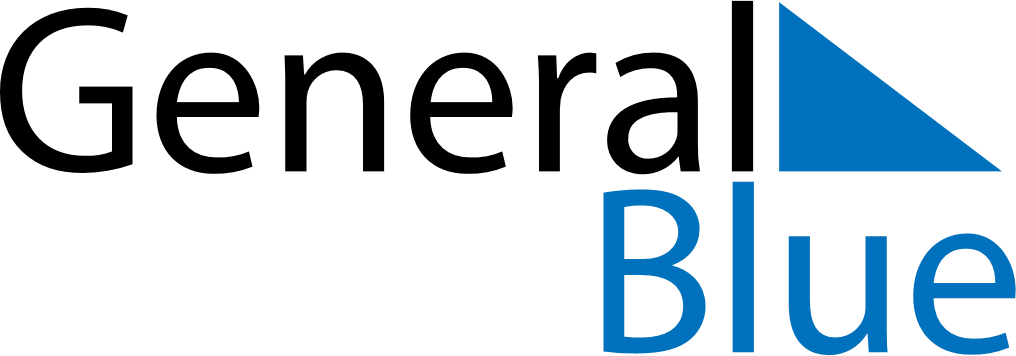 October 2024October 2024October 2024October 2024October 2024October 2024Angers, FranceAngers, FranceAngers, FranceAngers, FranceAngers, FranceAngers, FranceSunday Monday Tuesday Wednesday Thursday Friday Saturday 1 2 3 4 5 Sunrise: 8:01 AM Sunset: 7:42 PM Daylight: 11 hours and 41 minutes. Sunrise: 8:02 AM Sunset: 7:40 PM Daylight: 11 hours and 37 minutes. Sunrise: 8:04 AM Sunset: 7:38 PM Daylight: 11 hours and 34 minutes. Sunrise: 8:05 AM Sunset: 7:36 PM Daylight: 11 hours and 30 minutes. Sunrise: 8:06 AM Sunset: 7:34 PM Daylight: 11 hours and 27 minutes. 6 7 8 9 10 11 12 Sunrise: 8:08 AM Sunset: 7:32 PM Daylight: 11 hours and 24 minutes. Sunrise: 8:09 AM Sunset: 7:30 PM Daylight: 11 hours and 20 minutes. Sunrise: 8:11 AM Sunset: 7:28 PM Daylight: 11 hours and 17 minutes. Sunrise: 8:12 AM Sunset: 7:26 PM Daylight: 11 hours and 14 minutes. Sunrise: 8:13 AM Sunset: 7:24 PM Daylight: 11 hours and 10 minutes. Sunrise: 8:15 AM Sunset: 7:22 PM Daylight: 11 hours and 7 minutes. Sunrise: 8:16 AM Sunset: 7:20 PM Daylight: 11 hours and 4 minutes. 13 14 15 16 17 18 19 Sunrise: 8:18 AM Sunset: 7:18 PM Daylight: 11 hours and 0 minutes. Sunrise: 8:19 AM Sunset: 7:16 PM Daylight: 10 hours and 57 minutes. Sunrise: 8:20 AM Sunset: 7:14 PM Daylight: 10 hours and 54 minutes. Sunrise: 8:22 AM Sunset: 7:13 PM Daylight: 10 hours and 50 minutes. Sunrise: 8:23 AM Sunset: 7:11 PM Daylight: 10 hours and 47 minutes. Sunrise: 8:25 AM Sunset: 7:09 PM Daylight: 10 hours and 44 minutes. Sunrise: 8:26 AM Sunset: 7:07 PM Daylight: 10 hours and 40 minutes. 20 21 22 23 24 25 26 Sunrise: 8:28 AM Sunset: 7:05 PM Daylight: 10 hours and 37 minutes. Sunrise: 8:29 AM Sunset: 7:03 PM Daylight: 10 hours and 34 minutes. Sunrise: 8:31 AM Sunset: 7:02 PM Daylight: 10 hours and 31 minutes. Sunrise: 8:32 AM Sunset: 7:00 PM Daylight: 10 hours and 27 minutes. Sunrise: 8:34 AM Sunset: 6:58 PM Daylight: 10 hours and 24 minutes. Sunrise: 8:35 AM Sunset: 6:56 PM Daylight: 10 hours and 21 minutes. Sunrise: 8:37 AM Sunset: 6:55 PM Daylight: 10 hours and 18 minutes. 27 28 29 30 31 Sunrise: 7:38 AM Sunset: 5:53 PM Daylight: 10 hours and 14 minutes. Sunrise: 7:40 AM Sunset: 5:51 PM Daylight: 10 hours and 11 minutes. Sunrise: 7:41 AM Sunset: 5:50 PM Daylight: 10 hours and 8 minutes. Sunrise: 7:43 AM Sunset: 5:48 PM Daylight: 10 hours and 5 minutes. Sunrise: 7:44 AM Sunset: 5:47 PM Daylight: 10 hours and 2 minutes. 